Vocabulaire ~ Unité 2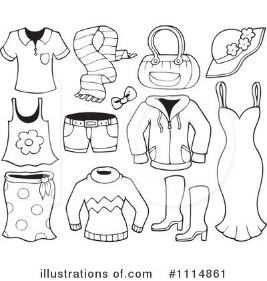 C’est absolument nécessaire?bargainUne bonne affairebootsLes bottesclothesLes habits/ les vêtementsdressLa robeelectronicsLes appareils électroniquesideaUne idéejacketLa vestemoneyL’argent (m.)pantsLe pantalonshirtLa chemiseshoesLes chaussuresshortsLe shortskirtLa jupesocksLes chaussettessweaterLe pullthe fashionLa modethe priceLe prixwasteLe gaspillage